.   Госавтоинспекция проводит  профилактические мероприятия «Заметный юный пешеход!»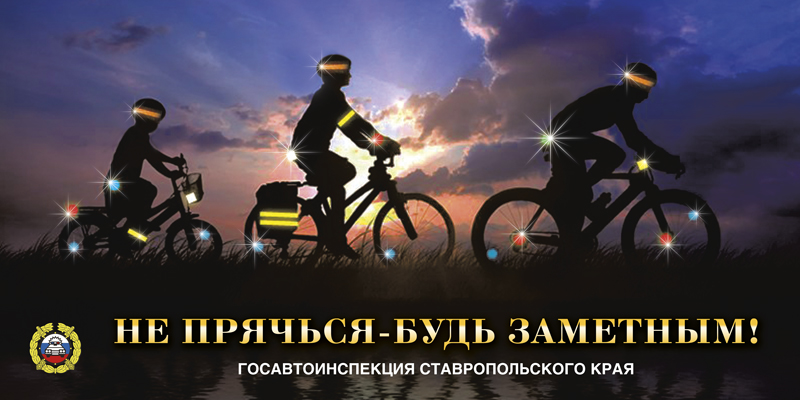 За январь 2021 на территории края зарегистрировано 6 ДТП с участием несовершеннолетних пешеходов, в которых 6 детей получили травмы различной степени тяжести, из 6 ДТП с участие детей-пешеходов 5 совершены непосредственно на пешеходных переходах. Анализ совершенных дорожно-транспортных происшествий на территории Новоалександровского городского округа с  участием несовершеннолетних пешеходов показал, что в январе 2021 и 2020 года такие факты не зарегистрированы. В январе 2019 года совершено 1 ДТП с участием несовершеннолетнего пешехода, который получил  травмы . В  целях предупреждения дорожно-транспортных происшествий  с участием пешеходов, в период с 03 по0 7 февраля 2021 года на территории Новоалександровского городского округа  проводятся профилактические мероприятия «Заметный юный пешеход!».Госавтоинспекция Новоалександровского  городского округа напоминает, о том, что пешеходам необходимо быть внимательными при переходе проезжей части, переходить только в установленных для перехода местах, не отвлекаться на телефонные разговоры, в темное время суток использовать световозвращающие  элементы, которые делают видимыми пешехода на дороге.       Уважаемые родители! Чтобы привить ребёнку навыки безопасного поведения, ему нужно объяснить и постоянно напоминать следующее:  - следует переходить проезжую часть дороги по пешеходному переходу и только на разрешающий сигнал светофора;  - водитель не всегда может предотвратить аварию; - среди водителей встречаются и нарушители, которые не думают о безопасности пешеходов; - не выходить на проезжую часть дороги,  дожидаться полной остановки автобуса или автомобиля; - не перебегать проезжую часть дороги перед близко движущимся транспортом; - не играть на проезжей части дороги.-не допустимо пользоваться наушниками и гаджетами при переходе проезжей части.-оборудуйте верхнюю одежду ребенка и свою свет возвращающими элементами.      Уважаемые водители!  -  Не превышайте установленную  скорость, не нарушайте скоростной режим, помните в ваших руках судьбы других людей; -  помните,  при приближении к пешеходному переходу  необходимо снижать скорость,  оценивайте условия видимости и обзора; будьте готовыми к появлению пешеходов. Пусть строгое соблюдение Правил дорожного движения- будет залогом Вашей безопасности!. Берегите  жизнь и здоровье детей! 